　教材过关卷(1)一、我会填。(每空1分，共25分)1．计量很短的时间，常用比分更小的时间单位(　　)。2．钟面上最长最细的针是(　　)针。秒针从2走到5，经过了(　　)秒；分针从3走到7，经过了(　　)分；时针从4走到9，经过了(　　)小时。3．秒针走一圈，分针正好走(　　)小格。1分＝(　　)秒4．填上合适的时间单位。(1)一节课40(　　)。(2)爸爸一天工作8(　　)。(3)眨一下眼睛用1(　　)。(4)乐乐跑100米大约要用20(　)。(5)每天做家庭作业大约需要半(　　)。5．填上合适的数。60秒＝(　　)分2分＝(　　)秒3分20秒＝(　　)秒300分＝(　　)时6．在里填上“>”“<”或“＝”。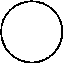 180秒3分　5时30分1时61秒　6分60秒1分2 5秒8 5秒2分1 0秒2 10秒7．读出下面表盘上的时间。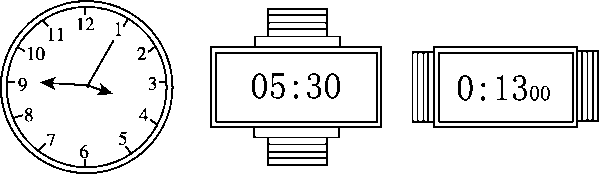  ________　________ 　________二、先写出每个钟面上的时刻，再算一算经过的时间。(每题7分，共14分)1.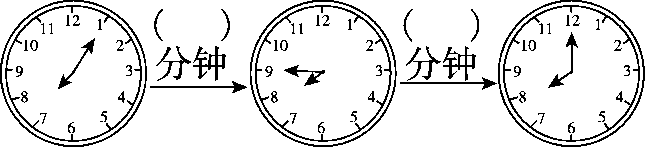 ____：____ ____：____ ____：____2.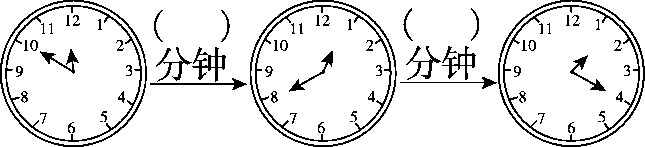 ____：____ ____：____ ____：____三、连一连。(1题8分，2题9分，共17分)1．唱一首歌深呼吸一次	多于1分钟上课铃响一遍	少于1分钟吃一顿饭　　2．三个小朋友进行200米赛跑。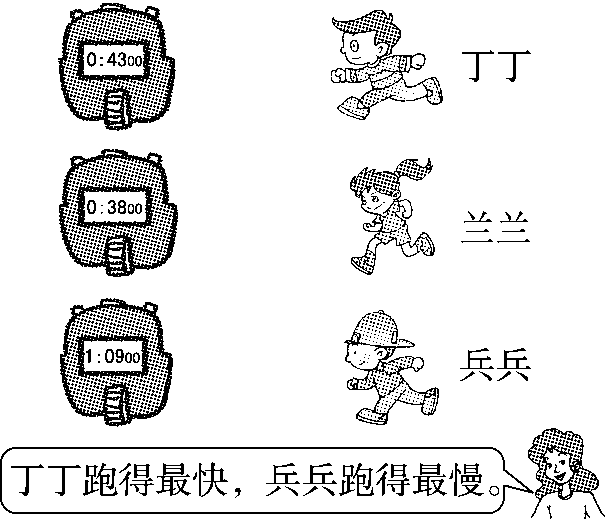 四、解决问题。(4题20分，其余每题8分，共44分)1．爸爸早上7时1刻出门上班，妈妈比他晚出门25分钟。妈妈早上什么时候出门上班？2．一场电影从8：30开始放映，10：20结束，小华进去看电影时迟到了，只看了1小时40分钟，他是什么时刻进电影院的？3．亮亮每天早晨7：50之前到达学校，他吃早餐要10分钟，从家到学校需要走25分钟。亮亮最晚应该在什么时候起床？4.(1)上午第二节课用了多长时间？课间操用了多长时间？(2)每节课的时间相同，第三节课什么时候结束？(3)课间休息10分钟，根据上课的时间规律，填出第四节课的上课时间。(4)10：00同学们正在做什么？答案一、1．秒2．秒　15　20　53．1　604．(1)分钟(2)小时(3)秒(4)秒(5)小时5．1　120　200　56．＝　>　>　>　＝　<7．3时45分5秒　5时30分　13秒二、1．7：057：458：002．11：5012：401：20三、1.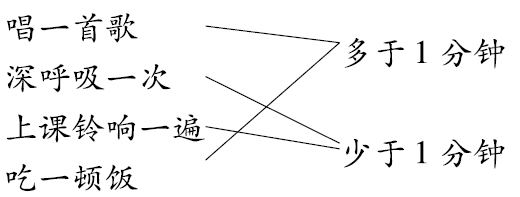 2.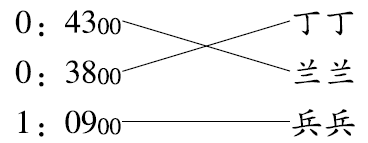 [点拨]用的时间最少，跑得最快；用的时间最多，跑得最慢。四、1．7时15分＋25分钟＝7时40分2．10时20分－8时30分＝1小时50分钟1小时50分钟－1小时40分钟＝10分钟8时30分＋10分钟＝8时40分3．7时50分－25分钟－10分钟＝7时15分4．(1)9时30分－8时50分＝40分钟9时50分－9时35分＝15分钟(2)9时50分＋40分钟＝10时30分(3)10：40－11：20(4)上第三节课。作息时间表(上午)第一节课8：00—8：40第二节课8：50－9：30课间操9：35－9：50第三节课9：50－　　第四节课